باسمه تعالی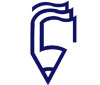 موسسه آموزش عالی غیرانتفاعی پیام گلپایگانجلسه دفاع از پایان نامه کارشناسی ارشد  مهندسي كامپيوتر پروتکلهای مسیریابی مبتنی بر خوشهبندی در شبكههاي حسگر بيسيمارائه‌کننده: مليحه قاسم زادهچکیده: يكي از راهكارهاي ارائه شده براي توسعه شبکه حسگر بیسیم استفاده از پروتكلهاي مسيريابي مبتني بركاهش مصرف انرژي است. تكنيكهاي متفاوتي به منظور كاهش مصرف انرژي در پروتكلهاي مسيريابي ارائه گرديده است كه يكي از مهمترين آنها استفاده از تكنيك خوشهبندي است. در عمل، تكنيك خوشهبندي منجر به افزايش طول عمر شبكه و كاهش سربار شبكه خواهد شد. در شبکههای حسگر بیسیم، محدودیتهای منابع انرژی یک مشکل اساسی محسوب میشود و یکی از الزامات پایداری شبکه مخصوصا در محیطهای حساس مصرف انرژی گرههای حسگر است. پروتکلهای خوشهبندی روشهای مناسبی برای بالا بردن عمر شبکه ارائه میدهند اما مصرف انرژی بالایی را به سرخوشه هر خوشه تحمیل مینمایند بطوریکه پروتکل باید در هر دوره آرایش خوشهها و سرخوشه را جهت افزایش طول عمر شبکه تغییر دهد. محور اصلی مطالعه و پژوهش در این پایاننامه، افزایش طول عمر  با خوشهبندی بهینه و کاهش مصرف انرژی گرهها در شبکههای حسگر بیسیم میباشد. در این تحقیق رویکردی را پیشنهاد میکنیم که با انتخاب دقیق مناسبترین گره بعنوان سرخوشه و تشکیل خوشه با حداکثر طول دو گام باعث افزایش طول عمر شبکه و مصرف انرژی میشود. ما در جهت بهبود معیارهای مذکور سعی کردهایم با استفاده از حسگرهایی با دامنه دریافت قابل تنظیم و متحرک، روشی را ارائه دهیم که با خوشهبندی بهینه و انتخاب برخی گرهها بعنوان گرههای افزونه به منظور پوشش حفرههای احتمالی ایجاد شده در شبکه، طول عمر شبکه افزایش یافته  و مسریابی شبکه بهتر شود. رویکرد پیشنهادی با روش LA-EEHSC مورد مقایسه قرار گرفته است. نتایج شبیهسازی نشان میدهد که روش پیشنهادی از نظر پارامترهایی مانند میانگین تعداد گرههای فعال،  انرژی باقیمانده درگرهها و میانگین تعداد بسته های کنترلی نسبت به روش LA-EEHSC بهتر عمل میکند.         زمان:                                        97/07/05     ساعت:   13                       	                مکان: سالن کنفرانس موسسه پیام